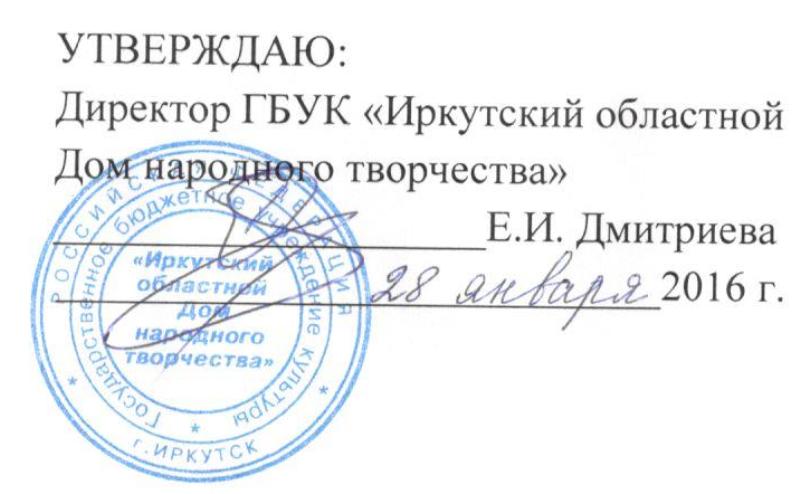 ПОЛОЖЕНИЕоб областном фестивале любительских театров«Театральная весна на БАМе - 2016» 14 - 15 мая 2016 г.Учредители и организаторы:Министерство культуры и архивов Иркутской области, ГБУК «Иркутский областной Дом народного творчества»,  отдел культуры администрации  Казачинско-Ленского района. Цель и задачи: Воссоздание яркой страницы, связанной с движением любительских театров в период строительства БАМа. Аккумулирование в регионе процессов духовного возрождения с учетом замечательных традиций БАМа. Повышение художественного уровня любительского театрального творчества. Место проведения:14-15 мая 2016 г. в селе Казачинское и поселке  Магистральный Казачинско-Ленского района. Фестиваль охватывает территории, примыкающие к ветке БАМа: г. Усть-Кут, Нижнеилимский, Казачинско-Ленский и Усть-Кутский районы,  а также г. Усть-Илимск и Усть-Илимский район, г. Братск и Братский район, п. Чунский.Условия: К участию в фестивале приглашаются детские и взрослые любительские театральные коллективы, прошедшие предварительный отбор на местах, показавшие спектакли на высоком творческом уровне. Темы и жанры не ограничены. Заявки принимаются до 29 апреля 2016 г. Порядок проведения фестиваля: Фестиваль проводится в два этапа. Отборочный этап. В рамках этого этапа органы управления культуры муниципальных образований Иркутской области и других ведомств направляют заявки с названием коллектива, Ф.И.О. режиссера спектакля, продолжительности, количества участников, технических условий, а также видеозапись спектакля. После отборочного этапа формируется афиша фестиваля, и высылаются приглашения.        По итогам фестиваля, решением профессионального жюри, будут вручены дипломы и грамоты. Лучшие спектакли будут поощрены памятными призами, а самый яркий спектакль будет отмечен  традиционным призом имени Анатолия Байкова, первого режиссера театра «Молодая гвардия» и организатора фестиваля «Театральная весна на БАМе».Финансовые условия:Командировочные расходы за счет командирующей организации. Контакты:664025, г. Иркутск, ул. Свердлова,18А.ГБУК «Иркутский областной Дом народного творчества». Тел./факс: 8 (3952) 24-26-92.http://www.iodnt.ruКоординатор: Кирюнин Валерий Дмитриевич, ведущий специалист по театральному жанру Тел.: 8 (3952) 24-26-92, с.т.: 621-993. Контактный телефон  отдела культуры Казачинско-Ленского района: зав. отделом Елена Анатольевна Тумакова  тел.: 8 (39562) 2-13-49.                                                                                                                               Приложение № 1АНКЕТА-ЗАЯВКАна участие в мастер-классах на участие в  Областном фестивале любительских театров«Театральная весна на БАМе»14 -15 мая 2016 годВ заявке обязательно указывать код города, № факса, № телефона и e-mail.1.Направляющая организация ____________________________________________________________________________________________________________________________________2.Адрес организации с почтовым индексом ______________________________________________________________________________________________________________________________________________________________________________________________________3.Телефон______________________________факс_______________________e-mail _________________________________________________________________4.ФИО (полностью) руководителя направляющей организации____________________________________________________________________________________________________________________________________________________________________________________________5.Должность руководителя направляющей организации________________________________________________________6.ФИО (полностью) участника творческой лаборатории________________________________________________________7. Должность участника____________________________________________________________________________________________________________________________8.Домашний адрес (с индексом) и телефон участника______________________________________________________________________________________________________________________________________________________________________________________________Подпись руководителя  Приложение №2АНКЕТА-ЗАЯВКАна участие в  Областном фестивале любительских театров«Театральная весна на БАМе»14 – 15 мая 2016 год.В заявке обязательно указывать код города, № факса, № телефона и e-mail.1.Название театрального коллектива_________________________________________________________2.Направляющая организация ____________________________________________________________________________________________________________________________________3.Адрес организации с почтовым индексом ______________________________________________________________________________________________________________________________________________________________________________________________________4.Телефон______________________________факс_______________________e-mail __________________________________________________________________5.ФИО (полностью) руководителя направляющей организации__________________________________________________________________________________________________________________________6.Должность руководителя направляющей организации________________________________________________________7.ФИО (полностью) руководителя театрального коллектива___________________________________________________________________________________________________________________________8.Домашний адрес (с индексом) и телефон руководителя коллектива_____________________________________________________________________________________________________________________________________________________________________________________________9.Автор и название спектакля____________________________________________________________________________________________________________________________10. Жанр спектакля __________________________________________________________________11. ФИО (полностью) режиссера, балетмейстера, художника, хормейстера____________________________________________________________________________________________________________________________________________________________________________________________12. Количество и возраст участников________________________________________________________в т.ч. ________________дев., _____________________мал.13. Продолжительность спектакля__________________________________________________________14. Необходимое техническое обеспечение (техрайдер):Декорации ( размер, количество, форма и др.)_____________________________________________________________________________________________________________________________________________________________________________________________________________________________________________________________________Звук (звуковоспроизводящая аппаратура)____________________________________________________________________________________________________________________________________________________________________________________________Свет (световые приборы)________________________________________________________________________________________________________________________________________________________________________________________________________________________________________________________________Видео,  лазер и другие выразительные средства_______________________________________________________________________________________________________________________________________________________________________________________________Одежда сцены (кулисы, фоновый занавес и др.)_________________________________________________________________________________________________________________________________Подпись руководителя